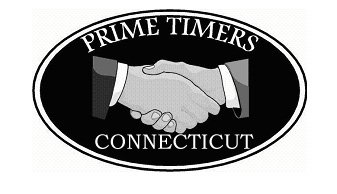 CONNECTICUT PRIME TIMERSSCHOLARSHIP APPLICATION$1000.00 SCHOLARSHIP TO BE AWARDED TO A STUDENTWITHIN THE LGBT COMMUNITYLast Name___________________________________________________First_______________________________Initial_______Street Address_______________________________________________________________________________________________City _____________________________________________________State__________________________Zip_________________Phone # _________________________________________Birth Date __________________________________________________SCHOOL INFORMATION:High School Graduation Date     _________________Month ____________________yearBy Fall 2017 I will attend:(  ) First year College/University/Technical College(  ) Second Year College/University/Technical College(  ) Third Year College/University/Technical College(  ) Fourth Year College/University/Technical CollegeNominated by: Name__________________________________________________ Telephone Number__________________________________APPLICATIONS MUST BE POSTMARKED BY DECEMBER 1ST, 2017Finalists will be asked to provide a brief bio/picture.Mail application to:CT Prime TimersPO Box 8057Manchester, CT  06040